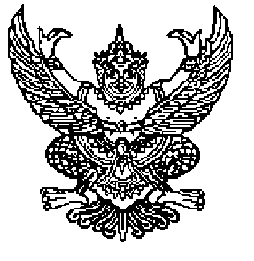 ประกาศเทศบาลตำบลหนองบัวตะเกียดเรื่อง  ประกาศใช้แผนจัดหาพัสดุ  ประจำปีงบประมาณ  ๒๕๕๖.....................................		ตามที่คณะรัฐมนตรีได้มีมติเมื่อวันที่  ๓๐  มีนาคม  ๒๕๓๖  และหนังสือกรมการปกครองที่ มท ๐๓๑๓.๔/ว ๑๕๐๐  ลงวันที่  ๒๕  มิถุนายน  ๒๕๔๒  เกี่ยวกับมาตรการปรับปรุงข้อมูลเพื่อตรวจสอบการบริหารงานงบประมาณของส่วนราชการ  โดยจัดเตรียมงานตามขั้นตอนการจัดซื้อ  จัดจ้างให้สามารถดำเนินการได้โดยเร็วที่สุด  และกระจายงานออกในระหว่างปี  และเพื่อปฏิบัติตามพระราชบัญญัติข้อมูลข่าวสารของราชการ  พ.ศ. ๒๕๔๐  มาตรา ๙  ภายในบังคับมาตรา ๑๔ และมาตรา ๑๕  หน่วยงานของรัฐต้องจัดให้มีข้อมูลข่าวสารของทางราชการอย่างน้อยดังต่อไปนี้  (๓)   แผนงาน    โครงการ    และงบประมาณรายจ่ายประจำปีของปีที่กำลังดำเนินการ  ให้ประชาชนเข้าตรวจสอบดูได้		บัดนี้เทศบาลตำบลหนองบัวตะเกียด  ได้ดำเนินการจัดทำแผนจัดหาพัสดุ  (แบบ ผด. ๒) และแผนปฏิบัติการจัดซื้อจัดจ้าง (ผด. ๕) ประจำปีงบประมาณ  ๒๕๕๖  เสร็จเรียบร้อยแล้ว      เพื่อการบริหารงานพัสดุดำเนินไปตามขั้นตอนการจัดซื้อจัดจ้างได้โดยเร็ว  ให้มีผลบังคับใช้แผนตั้งแต่บัดนี้เป็นต้นไป		จึงประกาศมาให้ทราบโดยทั่วกัน				ประกาศ  ณ   วันที่    ๑๕    ตุลาคม   พ.ศ.  ๒๕๕๕					   (ลงชื่อ)     วุฒิพงษ์  ชนะเกียรติ				                      (นายวุฒิพงษ์   ชนะเกียรติ)                                                         นายกเทศมนตรีตำบลหนองบัวตะเกียด